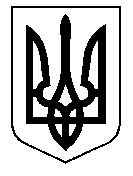 У К Р А Ї Н А Кам’янсько-Дніпровська міська радаКам’янсько-Дніпровського району Запорізької областіТридцята сесія восьмого скликанняР І Ш Е Н Н Я18 жовтня 2019 року         м.Кам’янка-Дніпровська                   № 75  Про припинення права постійного користування земельноїділянки по вул. Калинова, 107а с. Велика Знам’янка       Керуючись ст.26 Закону України «Про місцеве самоврядування в Україні», ст.ст.12, 22, 141 Земельного кодексу України, враховуючи рекомендації постійної комісії з питань регулювання земельних відносин та охорони навколишнього середовища,  міська радав и р і ш и л а :Припинити право постійного користування земельної ділянки, зареєстрованого за Виконавчим комітетом Великознам’янської сільської ради площею 0,5100 га, кадастровий номер 2322481800:01:005:0031 по               вул. Калинова, 107а с. Велика Знам’янка для будівництва та обслуговування будівель закладів освіти виконавчого комітету Великознам’янської сільської ради Кам’янсько-Дніпровського району Запорізької області.Контроль за виконанням даного рішення покласти на постійну комісію з питань регулювання земельних відносин та охорони навколишнього середовища.Міський голова                                             		      В.В.Антоненко